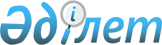 2010 жылғы 26 сәуіріндегі № 123 "Азаматтарды 2010 жылдың сәуір-маусым және қазан-желтоқсан айларында мерзімді әскери қызметке шақыру туралы" қаулысына өзгерістер енгізу туралы
					
			Күшін жойған
			
			
		
					Ақтөбе облысы Алға ауданының әкімдігінің 2010 жылғы 15 қазандағы № 474 қаулысы. Ақтөбе облысы Алға ауданының Әділет басқармасында 2010 жылғы 2 қарашада № 3-3-113 тіркелді. Қабылдау мерзімі аяқталуына байланысты қолдану тоқтатылды - Ақтөбе облысы Алға ауданы әкімінің 2011 жылғы 6 қаңтардағы № 02-1/08 хатымен

      Ескерту. Қабылдау мерзімі аяқталуына байланысты қолдану тоқтатылды - Ақтөбе облысы Алға ауданы әкімінің 2011.01.06 № 02-1/08 хатымен

      Қазақстан Республикасының 2001 жылғы 23 қаңтардағы № 148 «Қазақстан Республикасындағы жергілікті мемлекеттік басқару және өзін-өзін басқару туралы» Заңының 31 бабына, және Қазақстан Республикасының 1998 жылғы 24 наурыздағы № 213 «Нормативтiк құқықтық актiлер туралы» Заңының 28 бабы негізінде Алға ауданының әкімдігіҚАУЛЫ ЕТЕДІ:



      1. Алға ауданы әкімдігінің 2010 жылғы 26 сәуіріндегі № 123 «Азаматтарды 2010 жылдың сәуір-маусым және қазан-желтоқсан айларында мерзімді әскери қызметке шақыру туралы» қаулысына (Нормативтік – құқықтық кесімдердің мемлекеттік тіркеу тізілімінде 2010 жылдың 12 мамыр № 3-3-109 болып тіркелген, 2010 жылғы 18 мамыр «Жұлдыз-Звезда» газетінде № 26 санында жарияланған) төмендегідей өзгертулер енгізілсін:

      Көрсетілген қаулымен бекітілген шақыру комиссияның құрамына мыналар енгізілсін:

      Тәжімағанбетов        - Алға аудандық қорғаныс істері жөніндегі

      Нұрым Дюзюльбаевич      бөлімінің бастығы, комиссия төрағасы

      Рущук                 - Алға аудандық орталық ауруханасының

      Ирина Ивановна          дәрігер терапевт

      Примжанова            - Алға аудандық орталық ауруханасының

      Лаура Отарбекқызы       медбикесі, комиссия хатшысы

      Көрсетілген комиссияның құрамынан Б.Сәбетов, М.Иманбаев, А.Жанабергенова шығарылсын.



      2. Осы қаулының орындалуын бақылау аудан әкімінің орынбасары Н.Ағниязовқа жүктелсін.



      3. Осы қаулы ресми жарияланғаннан кейін 10 күн өткен соң қолданысқа енгізіледі.      Аудан әкімінің міндетін атқарушы                 М.Аққағазов
					© 2012. Қазақстан Республикасы Әділет министрлігінің «Қазақстан Республикасының Заңнама және құқықтық ақпарат институты» ШЖҚ РМК
				